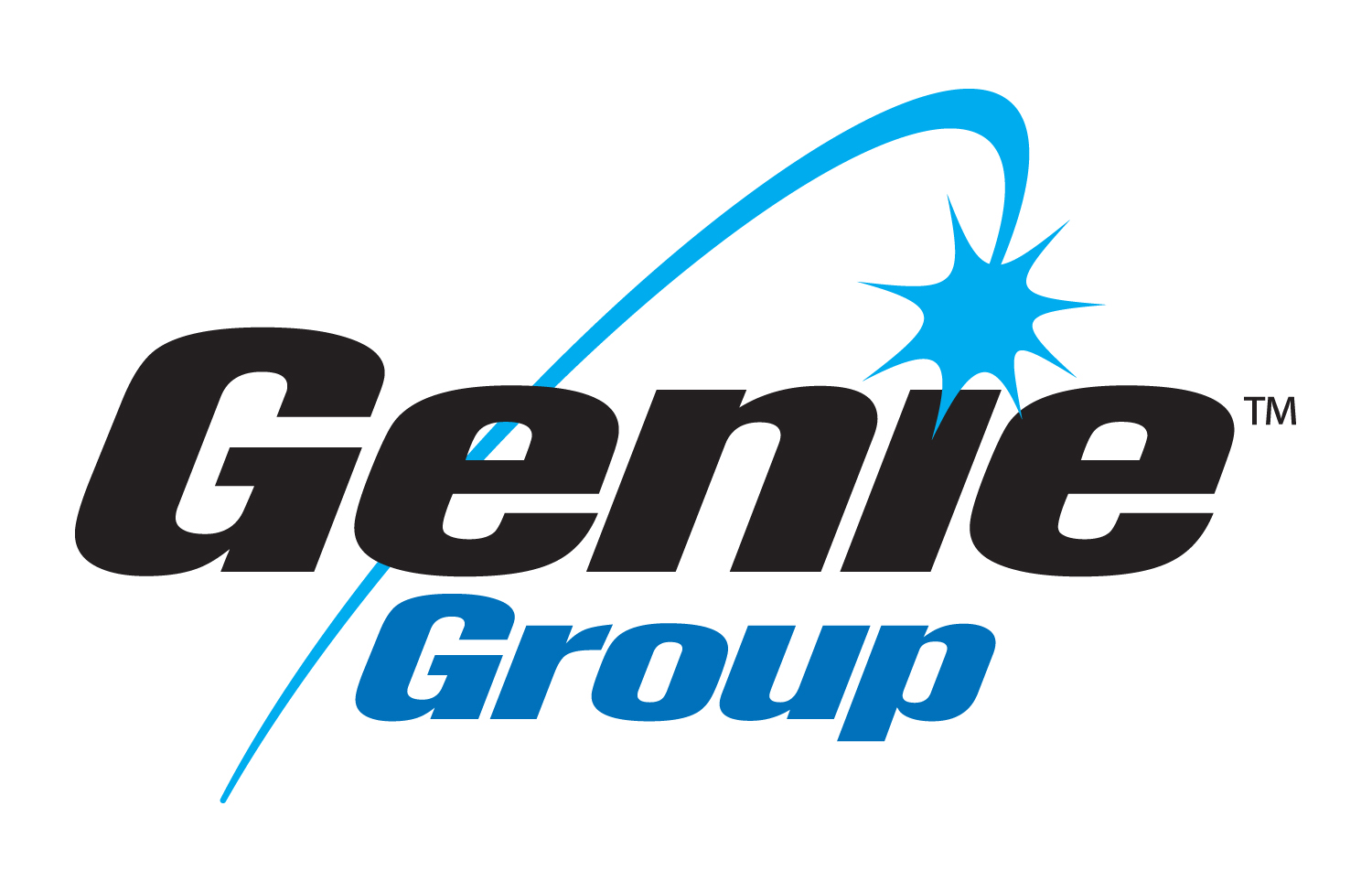 5/2023ORDER FROM:Factory DirectSUPPLIER:STERENSan Diego, CA 92121www.steren.comCONTACT:csr@steren.comORDERING:Place orders direct with Steren. Minimum order is $100.00. Orders less than $100 will be subject to a $30 service charge. All orders will be sold in full cartons, inner cartons or in Steren’s standard bag count quantities. Blind drop shipments are available. See the downloadable price file dated (5/1/22)FREIGHT POLICY:(Accessories)Products are shipped F.O.B. shipping point with freight costs and handling fees (Accessories) paid by Steren Electronics Intl’ and charged to the customer. Orders over $1250 are shipped freight free. Other terms and conditions may apply for export orders, special handling or shipments outside the contiguous United States.FREIGHT POLICY:(Bulk Cable, Accessory Mix)Products are shipped F.O.B. shipping point with freight costs and handling fees paid by Steren Electronics Intl’ and charged to the customer. Orders over $3,000 or totaling 1 Full Pallet, of either Bulk Cable or a mix of Bulk Cable & Accessories are shipped free. Other terms and conditions may apply for export orders, special handling or shipments outside the contiguous United States.SHIPPING POINT:FOB San Diego, CA; Memphis, TNRETURN POLICY:Steren offers full credit on returns listed at 90 days. Product must be returned in original packaging. **A $50 fee will be applied if you take credit for RMA’s on current invoices prior to being issued a credit memo. Also, product must be returned to Steren within 30 days of being issued an RMA.